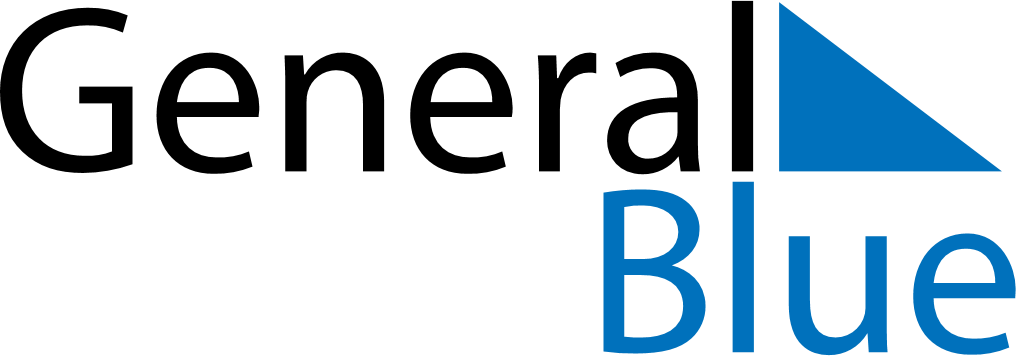 June 2024June 2024June 2024June 2024June 2024June 2024June 2024Sajia, Tibet, ChinaSajia, Tibet, ChinaSajia, Tibet, ChinaSajia, Tibet, ChinaSajia, Tibet, ChinaSajia, Tibet, ChinaSajia, Tibet, ChinaSundayMondayMondayTuesdayWednesdayThursdayFridaySaturday1Sunrise: 7:09 AMSunset: 9:01 PMDaylight: 13 hours and 52 minutes.23345678Sunrise: 7:09 AMSunset: 9:02 PMDaylight: 13 hours and 52 minutes.Sunrise: 7:09 AMSunset: 9:02 PMDaylight: 13 hours and 53 minutes.Sunrise: 7:09 AMSunset: 9:02 PMDaylight: 13 hours and 53 minutes.Sunrise: 7:09 AMSunset: 9:03 PMDaylight: 13 hours and 54 minutes.Sunrise: 7:08 AMSunset: 9:03 PMDaylight: 13 hours and 54 minutes.Sunrise: 7:08 AMSunset: 9:04 PMDaylight: 13 hours and 55 minutes.Sunrise: 7:08 AMSunset: 9:04 PMDaylight: 13 hours and 55 minutes.Sunrise: 7:08 AMSunset: 9:05 PMDaylight: 13 hours and 56 minutes.910101112131415Sunrise: 7:08 AMSunset: 9:05 PMDaylight: 13 hours and 56 minutes.Sunrise: 7:08 AMSunset: 9:05 PMDaylight: 13 hours and 57 minutes.Sunrise: 7:08 AMSunset: 9:05 PMDaylight: 13 hours and 57 minutes.Sunrise: 7:08 AMSunset: 9:06 PMDaylight: 13 hours and 57 minutes.Sunrise: 7:08 AMSunset: 9:06 PMDaylight: 13 hours and 57 minutes.Sunrise: 7:08 AMSunset: 9:07 PMDaylight: 13 hours and 58 minutes.Sunrise: 7:08 AMSunset: 9:07 PMDaylight: 13 hours and 58 minutes.Sunrise: 7:08 AMSunset: 9:07 PMDaylight: 13 hours and 58 minutes.1617171819202122Sunrise: 7:09 AMSunset: 9:08 PMDaylight: 13 hours and 58 minutes.Sunrise: 7:09 AMSunset: 9:08 PMDaylight: 13 hours and 59 minutes.Sunrise: 7:09 AMSunset: 9:08 PMDaylight: 13 hours and 59 minutes.Sunrise: 7:09 AMSunset: 9:08 PMDaylight: 13 hours and 59 minutes.Sunrise: 7:09 AMSunset: 9:08 PMDaylight: 13 hours and 59 minutes.Sunrise: 7:09 AMSunset: 9:09 PMDaylight: 13 hours and 59 minutes.Sunrise: 7:09 AMSunset: 9:09 PMDaylight: 13 hours and 59 minutes.Sunrise: 7:10 AMSunset: 9:09 PMDaylight: 13 hours and 59 minutes.2324242526272829Sunrise: 7:10 AMSunset: 9:09 PMDaylight: 13 hours and 59 minutes.Sunrise: 7:10 AMSunset: 9:09 PMDaylight: 13 hours and 59 minutes.Sunrise: 7:10 AMSunset: 9:09 PMDaylight: 13 hours and 59 minutes.Sunrise: 7:10 AMSunset: 9:10 PMDaylight: 13 hours and 59 minutes.Sunrise: 7:11 AMSunset: 9:10 PMDaylight: 13 hours and 58 minutes.Sunrise: 7:11 AMSunset: 9:10 PMDaylight: 13 hours and 58 minutes.Sunrise: 7:11 AMSunset: 9:10 PMDaylight: 13 hours and 58 minutes.Sunrise: 7:12 AMSunset: 9:10 PMDaylight: 13 hours and 58 minutes.30Sunrise: 7:12 AMSunset: 9:10 PMDaylight: 13 hours and 57 minutes.